ROKOVNIK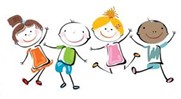 za vpis učencev v srednje šole v šolskem letu 2023/24, za sprejem učencev v dijaške domove in rokovnik NPZObjava Razpisa za vpis v srednje šole in za sprejem učencev v dijaške domove,https://www.gov.si/teme/vpis-v-srednjo-solo/16. 1. 2023Informativni dnevi v srednjih šolah in dijaških domovih17. in 18. 2. 2023Prijave za opravljanje preizkusa posebne nadarjenosti in posredovanje dokazil za program športne gimnazijeZa programe: zobotehnik; fotografski tehnik; tehnik oblikovanja; umetniška gimnazija –likovna, plesna, glasbenado 2. 3. 2023Opravljanje preizkusov posebnih nadarjenosti, znanja in spretnostimed 10. in 20. 3. 2023Posredovanje potrdil o opravljenih preizkusihSrednje šole vam pošljejo: potrdilo o uspešno opravljenem preizkusu nadarjenosti/potrdilo o izpolnjevanju športnih pogojev za športno gimnazijodo 27. 3. 2023Prijavljanje za vpis v srednje šole in dijaške domovedo 3. 4. 2023Javna objava številčnega stanja prijav za vpis v srednje šole, spletna stran ministrstva7. 4. 2023 do 16. ureSpremembe obsega razpisanih mest (zmanjšanje)do 19. 4. 2023Morebitni prenosi prijavdo 24. 4. 2023 do 14. ureNacionalno preverjanje znanja učencev 9. razredov: SLOVENŠČINA4. 5. 2023Nacionalno preverjanje znanja učencev 9. razredov: MATEMATIKA8. 5. 2023Nacionalno preverjanje znanja učencev 9. razredov: ANGLEŠČINA10. 5. 2023Spremembe obsega razpisanih mest (povečanje)do 9. 5. 2023Obveščanje šol o omejitvah vpisa in javna objava omejitev vpisa, spletna stran ministrstvado 24. 5. 2023Obveščanje prijavljenih učencev o omejitvah vpisado 29. 5. 2023Seznanjanje učencev z dosežki na rednem roku NPZ inuveljavljanje pravice do poizvedbe1. do 3. 6. 2023Razdelitev zaključnih spričeval učencem 9. razredov15. 6. 2023Vpis in izvedba 1. kroga izbirnega postopkamed 16. 6. do 21. 6.2023 do 14. ureObjava spodnjih mej 1. kroga izbirnega postopka, spletna stran ministrstva21. 6. 2023 do 16. urePrijava neizbranih kandidatov za 2. krog izbirnega postopkado 23. 6. 2023 do 15. ureObjava rezultatov 2. kroga izbirnega postopka29. 6. 2023 do 15. ureVpis učencev, ki so bili uspešni v 2. krogu izbirnega postopkado 30. 6. 2023 do 14. ureObjava prostih mest, spletna stran ministrstvado 3. 7. 2023 do 15. ureVpis učencev na srednjih šolah, ki še imajo prosta mestado 31. 8. 2023